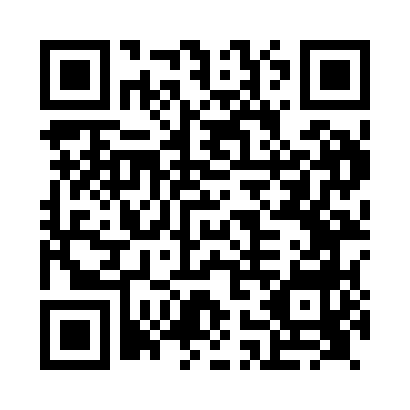 Prayer times for Chawton, Hampshire, UKWed 1 May 2024 - Fri 31 May 2024High Latitude Method: Angle Based RulePrayer Calculation Method: Islamic Society of North AmericaAsar Calculation Method: HanafiPrayer times provided by https://www.salahtimes.comDateDayFajrSunriseDhuhrAsrMaghribIsha1Wed3:415:361:016:088:2710:222Thu3:395:341:016:098:2810:253Fri3:365:321:016:108:3010:274Sat3:335:311:016:118:3210:305Sun3:305:291:016:128:3310:336Mon3:275:271:016:138:3510:357Tue3:245:261:006:148:3610:388Wed3:225:241:006:158:3810:419Thu3:195:221:006:158:3910:4410Fri3:165:211:006:168:4110:4611Sat3:135:191:006:178:4210:4912Sun3:105:171:006:188:4410:5213Mon3:085:161:006:198:4510:5314Tue3:085:141:006:208:4710:5415Wed3:075:131:006:218:4810:5516Thu3:065:121:006:228:5010:5517Fri3:055:101:006:238:5110:5618Sat3:055:091:006:238:5310:5719Sun3:045:071:006:248:5410:5720Mon3:045:061:016:258:5610:5821Tue3:035:051:016:268:5710:5922Wed3:025:041:016:278:5811:0023Thu3:025:031:016:279:0011:0024Fri3:015:011:016:289:0111:0125Sat3:015:001:016:299:0211:0226Sun3:004:591:016:309:0311:0227Mon3:004:581:016:309:0511:0328Tue2:594:571:016:319:0611:0429Wed2:594:561:016:329:0711:0430Thu2:594:561:026:339:0811:0531Fri2:584:551:026:339:0911:06